V1  – FettbrandMaterialien: 		Verbrennungslöffel, Stativ, Bunsenbrenner.Chemikalien:		Speiseöl, Wasser.Durchführung: 			Der Verbrennungslöffel wird mit einem Stativ fixiert und mit dem Speiseöl gefüllt. Das Öl wird mit dem Bunsenbrenner bis zur Selbstentzündung erhitzt. Mit einer Spritzflasche wird aus einer Entfernung von ca. 1-2 m Wasser auf die Flamme gespritzt.Beobachtung:		 Es entsteht eine große Stichflamme.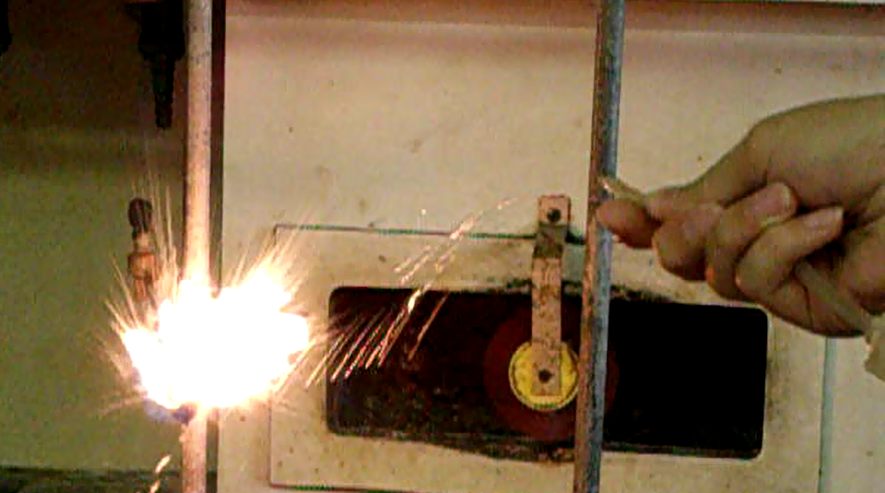 Abb. 1 -  Löschversuch eines Fettbrandes mit Wasser.Deutung:			Das brennende Speiseöl schwimmt auf dem Wasser und erhitzt es so stark, dass es verdampft und dabei das Öl aus dem Verbrennungslöffel befördert.Entsorgung:			Fettreste können mit Papier aufgewischt und im Haushaltsmüll entsorgt werden.Literatur:			H. Schmidkunz, W. Rentzsch, Chemische Freihandversuche-Band 2, Aulis Verlag, 2011, S. 436.GefahrenstoffeGefahrenstoffeGefahrenstoffeGefahrenstoffeGefahrenstoffeGefahrenstoffeGefahrenstoffeGefahrenstoffeGefahrenstoffeSpeiseölSpeiseölSpeiseölkeinekeinekeinekeinekeinekeineWasserWasserWasserkeinekeinekeinekeinekeinekeine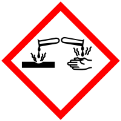 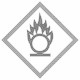 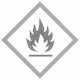 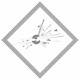 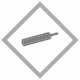 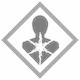 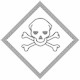 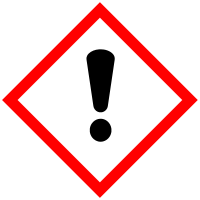 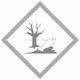 